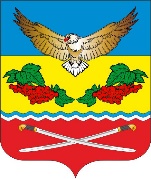                                                                                                             ПРОЕКТРОСТОВСКАЯ ОБЛАСТЬЦИМЛЯНСКИЙ РАЙОНМУНИЦИПАЛЬНОЕ ОБРАЗОВАНИЕ«КАЛИНИНСКОЕ  СЕЛЬСКОЕ ПОСЕЛЕНИЕ»СОБРАНИЕ ДЕПУТАТОВКАЛИНИНСКОГО СЕЛЬСКОГО ПОСЕЛЕНИЯЦИМЛЯНСКОГО РАЙОНАРЕШЕНИЕ _____.2023                                       №                                      ст. КалининскаяВ соответствии с Федеральным законом от 06.10.2003 № 131-ФЗ «Об общих принципах организации местного самоуправления в Российской Федерации», Уставом муниципального образования «Калининское сельское поселение», решением Собрания депутатов Калининского сельского поселения от 13.02.2020 № 63 «Об утверждении Порядка заключения соглашений о передаче (принятии) осуществления части полномочий по решению вопросов местного значения», Собрание депутатов Калининского сельского поселения,РЕШИЛО:1. Утвердить дополнительное соглашение от 01.11.2023 № 3 к Соглашению от 17.12.2020 № 2/1 о передаче Администрацией Калининского сельского поселения Администрации Цимлянского района полномочий по организации ритуальных услуг в части создания специализированной службы по вопросам похоронного дела (прилагается).2. Настоящее решение вступает в силу со дня его официального опубликования и подлежит размещению на официальном сайте Администрации Калининского сельского поселения Цимлянского района. Председатель Собрания депутатов –глава Калининского сельского поселения                                    Н.Н. КапкановПриложение № 1                                                                  к проекту решения                                                                   от  _____.2023г. № ____Дополнительное соглашение № 3к Соглашению от 17.12.2020 № 2/1 о передаче Администрацией Калининского сельского поселения Администрации Цимлянского района полномочий по организации ритуальных услуг в части создания специализированной службы по вопросам похоронного дела01.11.2023                                                                                     ст. КалининскаяАдминистрация Калининского сельского поселения, в лице главы Администрации Калининского сельского поселения Савушинского Александра Гавриловича, действующего на основании Устава, с одной стороны, именуемая в дальнейшем «Администрация поселения» и Администрация Цимлянского района, в лице исполняющего обязанности главы Администрации Цимлянского района Ночевкиной Елены Николаевны, действующего на основании Распоряжения от 15.08.2023 № 116-ок, с другой стороны, именуемая в дальнейшем «Администрация района», совместно именуемые «Стороны», руководствуясь решением Собрания депутатов Калининского сельского поселения от 13.02.2020 № 63 «Об утверждении Порядка заключения соглашений о передаче (принятии) осуществления части полномочий по решению вопросов местного значения между Администрацией Калининского сельского поселения Цимлянского района и Администрацией Цимлянского района», заключили настоящее дополнительное соглашение к Соглашению о передаче Администрацией Калининского сельского поселения Администрации Цимлянского района полномочий по организации ритуальных услуг в части создания специализированной службы по вопросам похоронного дела от 17.12.2020 № 2/1 (далее- Соглашение) о нижеследующем:Внести в Соглашение следующие изменения:1.1. Пункт 2.4.3. раздела 2 изложить в новой редакции:«Предоставлять Администрации поселения годовой отчет об
использовании межбюджетных трансфертов по форме согласно приложению 1 к настоящему Соглашению, не позднее 20 числа первого месяца, следующего за отчетным периодом.»1.2 Пункт 3.4. раздела 3 изложить в новой редакции:	«3.4. Объем межбюджетных трансфертов устанавливается: на 2021 год в размере 47,6 тыс. рублей; на 2022 год в размере 38,1 тыс. рублей; на 2023 год в размере 40,8 тыс. рублей; на 2024 год в размере 47,7 тыс. рублей; на 2025 год в размере 47,7 тыс. рублей; на 2026 год в размере 47,7 тыс. рублей».1.3. Пункт 3.5. раздела 3 изложить в новой редакции:«3.5.  Перечисление межбюджетных трансфертов, предоставляемых из бюджета поселения в бюджет Цимлянского района, на реализацию полномочий, указанных в пункте 1.2. настоящего Соглашения, осуществляется в соответствии с бюджетным законодательством РФ и Графиком перечисления иного межбюджетного трансферта, приложение 2 к настоящему Соглашению, в размере 1/12 до 15 числа ежемесячно».1.4. Пункт 5.1. раздела 5 изложить в новой редакции:«Соглашение заключено на срок один год и действует в период                   с 01. 01.2024 года по 01.01.2026 года»1.5. Дополнить Соглашение приложением 1, согласно приложению 1 к настоящему дополнительному соглашению. 1.6. Дополнить Соглашение приложением 2, согласно приложению 2 к настоящему дополнительному соглашению. Настоящее дополнительное соглашение является неотъемлемой частью Соглашения.Условия Соглашения, не затронутые настоящим дополнительным соглашением, остаются неизменными.Настоящее дополнительное соглашение вступает в силу с момента его подписания Сторонами, либо уполномоченными на то представителями обеих Сторон.Настоящее дополнительное соглашение составлено в двух подлинных экземплярах, имеющих одинаковую юридическую силу, по одному для каждой из Сторон.Приложение 1к дополнительному соглашению от 01.11.2023 № 3«Приложение 1к Соглашению  от 17.12.2020 № 2/1Отчетоб использовании межбюджетных трансфертов на исполнение переданных полномочий по организации ритуальных услуг в части создания специализированной службы по вопросам похоронного дела (наименование администрации муниципального образования)за ____________ год.Глава Администрации_______________________________                                                                           ____________________        (муниципальное образование)              		                                              	Приложение 2к дополнительному соглашению от 01.11.2023 № 3                                                                                                             «Приложение к Соглашению  от 17.12.2020 № 2/1График перечисления иного межбюджетного трансфертаОб утверждении дополнительного соглашения от 01.11.2023 № 3 к Соглашению от 17.12.2020 № 2/1 о передаче Администрацией Калининского сельского поселения Администрации Цимлянского района полномочий по организации ритуальных услуг в части создания специализированной службы по вопросам похоронного делаГлава Администрации Калининского сельского поселения________________ А.Г. СавушинскийИсполняющий обязанности Главы Администрации Цимлянского района_________________ Е.Н. Ночевкина № п/пЦели (направление расходования)Утверждено бюджетных ассигнований в бюджете Цимлянского района Поступило средствКассовое исполнениеНеиспользованные назначенияОсуществлен возврат средств 1.2.3.4.Срок перечисления трансфертаСумма, рублейСумма, рублейСумма, рублейСрок перечисления трансферта2024 год2025 год2026 годдо 15 января3 975,03 975,03 975,0до 15 февраля3 975,03 975,03 975,0до 15 марта3 975,03 975,03 975,0до 15 апреля3 975,03 975,03 975,0до 15 мая3 975,03 975,03 975,0до 15 июня3 975,03 975,03 975,0до 15 июля3 975,03 975,03 975,0до 15 августа3 975,03 975,03 975,0до 15 сентября3 975,03 975,03 975,0до 15 октября3 975,03 975,03 975,0до 15 ноября3 975,03 975,03 975,0до 15 декабря3 975,03 975,03 975,0ИТОГО:47 700,047 700,047 700,0